                                                    Video kameru iegāde un uzstādīšanaKontaktpersona:	Sandis Petruškevičs Tālr.:	29186615E-pasts:	sandis.petruskevics@ropazi.lvPieg. adrese:	Ropaži, Rīgas iela 5 DarbsPiedāvājumu iesniegšana Līdz 11.04. 2023 sandis.petruskevics@ropazi.lvPreces – jaunas, nelietotas, bez jebkādiem bojājumiem, ražotāja iepakojumāPiedāvātās precēs pilnībā atbilst tehniskās specifikācijas prasībāmVisu preču garantija 24  meneši  no preču saņemšanas brīžaRopažu novada pašvaldība LV90000067986Institūta iela 1A, Ulbroka, Stopiņu pagasts, Ropažu novads, LV-2130AS SEB Banka Kods UNLALV2X Konta Nr. LV79UNLA0033300130908Saņēmējs: Ropažu vidusskola Rīgas iela 5, Ropaži, Ropažu novads, LV-2135Preču piegāde,uzstādīšana 15  dienu laikā no Līguma slēgsana brīžaPoz.Preces nosaukums/kodsCena EURbez PVNDaudzumsMērv.Summa EUR1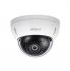 IP kamera Dahua IPC-HDBW1431EP 2.8mm15gab.Izšķirtspēja 4 Mpx Full HD. Sensors 1/3" CMOS, jūtība 0.08 Lux(F2.0). Fiksēts objektīvs 2.8mm. Skata leņķis 104°. Attēla uzlabošana BLC/ HLC/ DWDR/ 3D DNR/. Nakts redzamība, Smart IR apgaismojums līdz 30m. Āra / iekštelpu, -30°C~+60°C, ūdensnoturīga IP67. Vandāldroša IK102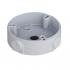 Sadales kārba PFA1365gab.Izmērs Ø 110 x 33.5mm. Nestspēja 1 Kg Svars 0.18 Kg3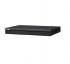 32 kanālu NVR Dahua DHI-NVR4232-4KS2/L1gab.32-kanālu NVR. Perimetra aizsardzības, sejas detektēšanas atbalsts no kameras Atbalsta 2 gab. HDD līdz 10TB. Ieraksta ar 8 Mpx 4K Ultra HD izšķirtspēju. H.265+/H.264 kodēšana. Datu plūsma līdz 160 Mbps. Signalizācija: 4 ieejas un 2 izejasVideo izeja: HDMI/VGA.4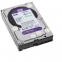 HDD 6TB 6GB/S 64MB/PURPLE WD60PURZ WDC1gab.Atmiņas disks HDD 6TB. SATA III (6.0 Gb/s). Optimizēta diska rotācijas tehnoloģija IntelliSeek. Sabalansēts ātrums (5400 rpm). Atmiņas buferis 64MB5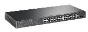 Komutators TP-Link 24-Port PoE+ TL-SL2428P 250 Watts1gab.24 porti PoE+. 2 porti Gigabit SFP Smart Managed. PoE budžets 250W6RJ4540gab.UTP konektors RJ457Tīkla kabelis Cat5e/UTP740mStarpsumma - aprīkojumsStarpsumma - aprīkojumsStarpsumma - aprīkojumsStarpsumma - aprīkojumsKopāKopāStarpsumma - aprīkojumsStarpsumma - aprīkojumsStarpsumma - aprīkojumsStarpsumma - aprīkojumsPVN (21%)PVN (21%)Starpsumma - aprīkojumsStarpsumma - aprīkojumsStarpsumma - aprīkojumsStarpsumma - aprīkojumsKopā ar PVNKopā ar PVNAprakstsCena neskaitot PVN (EUR)Daudz.Mērv.Summa (EUR)1Kameru uzstādīšana, regulēšana15gab.2Kabeļu montāža1gab.3Sistēmas pamata konfigurēšana - ieraksta režīms un darbība lokālajā tīklā1gab.4Apsekošana, vizualizācija, tāme, administrēšana1gab.5Sistēmas lietošanas instruktāža līdz 1 st.1st.6Transporta izdevumi kmStarpsumma - darbsStarpsumma - darbsStarpsumma - darbsStarpsumma - darbsKopāKopāStarpsumma - darbsStarpsumma - darbsStarpsumma - darbsStarpsumma - darbsPVN (21%)PVN (21%)Starpsumma - darbsStarpsumma - darbsStarpsumma - darbsStarpsumma - darbsKopā ar PVNKopā ar PVNPVN (21%)Kopā ar PVN